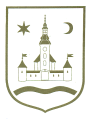 REPUBLIKA HRVATSKA					ZAGREBAČKA ŽUPANIJA		PRIJEDLOG	OPĆINA POKUPSKO            Općinsko vijeće						Na temelju 69. stavka 4. Zakona o šumama (Narodne novnie, br. 68/18, 98/19, 32/20 i 145/20) i članka 33. Statuta Općine Pokupsko (Glasnik Zagrebačke županije, br. 13/21), Općinsko vijeće Općine Pokupsko na svojoj ________ sjednici održanoj dana ______________ donosi PROGRAM utroška sredstava šumskog doprinosa za 2022. godinuČlanak 1.Ovim programom utroška sredstva šumskog doprinosa za 2022. godinu utvrđuje se namjena korištenja i kontrola utroška sredstava šumskog doprinosa kojeg plaćaju pravne osobe koje obavljaju prodaju proizvoda iskorištavanja šuma (drvni sortiment) na području Općine Pokupsko, u visini 10 % od prodajne cijene proizvoda na panju (do donošenja provedbenih akata 5 % sukladno važećim aktima).Članak 2.Sredstva šumskog doprinosa uplaćuju se na račun Proračuna Općine Pokupsko na IBAN: HR6223400091854400008.Članak 3.U Proračunu Općine Pokupsko za 2022. godinu planirani prihodi šumskog doprinosa iz članka 1. ovog Programa iznose 40.000,00 kuna.Sredstva iz prethodnog stavka koristiti će se za financiranje održavanja komunalne infrastrukture za sljedeću namjenu: Održavanje javnih površina. Članak 4.Ovaj Program stupa na snagu danom donošenja, a objavit će se u Glasniku Zagrebačke županije.KLASA:   400-09/19-01/03URBROJ:  1-19-1Pokupsko,  .12.2019. godine							Predsjednik Općinskog vijeća							Stjepan Sučec